jaarPerceelnummereigenaarLeggernrberoepbijzonderheidvervolg1832A394Johan Heinrich Balthazar Wilke203Laat na aan erfgenaam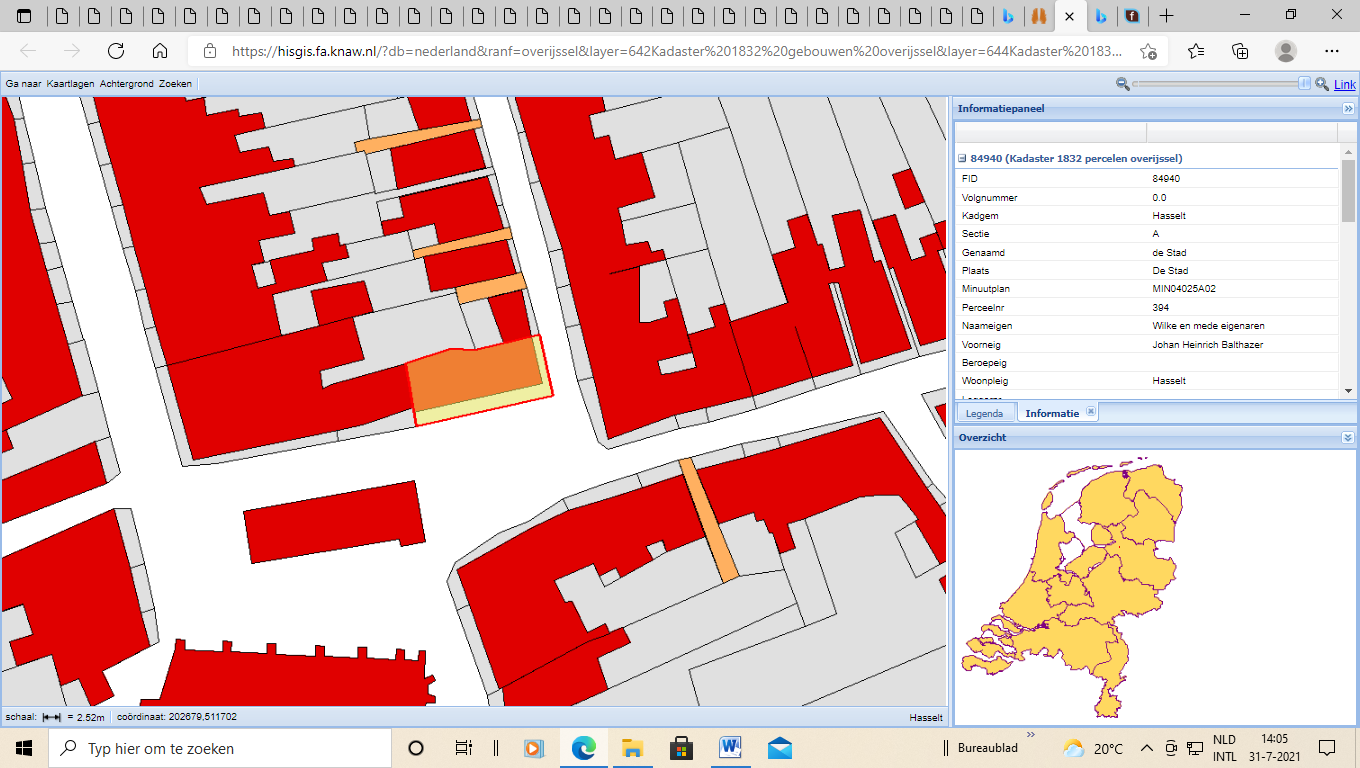 1842A611Bewoond door Johannes Hermannus WilkesmidWordt verbouwdverkoop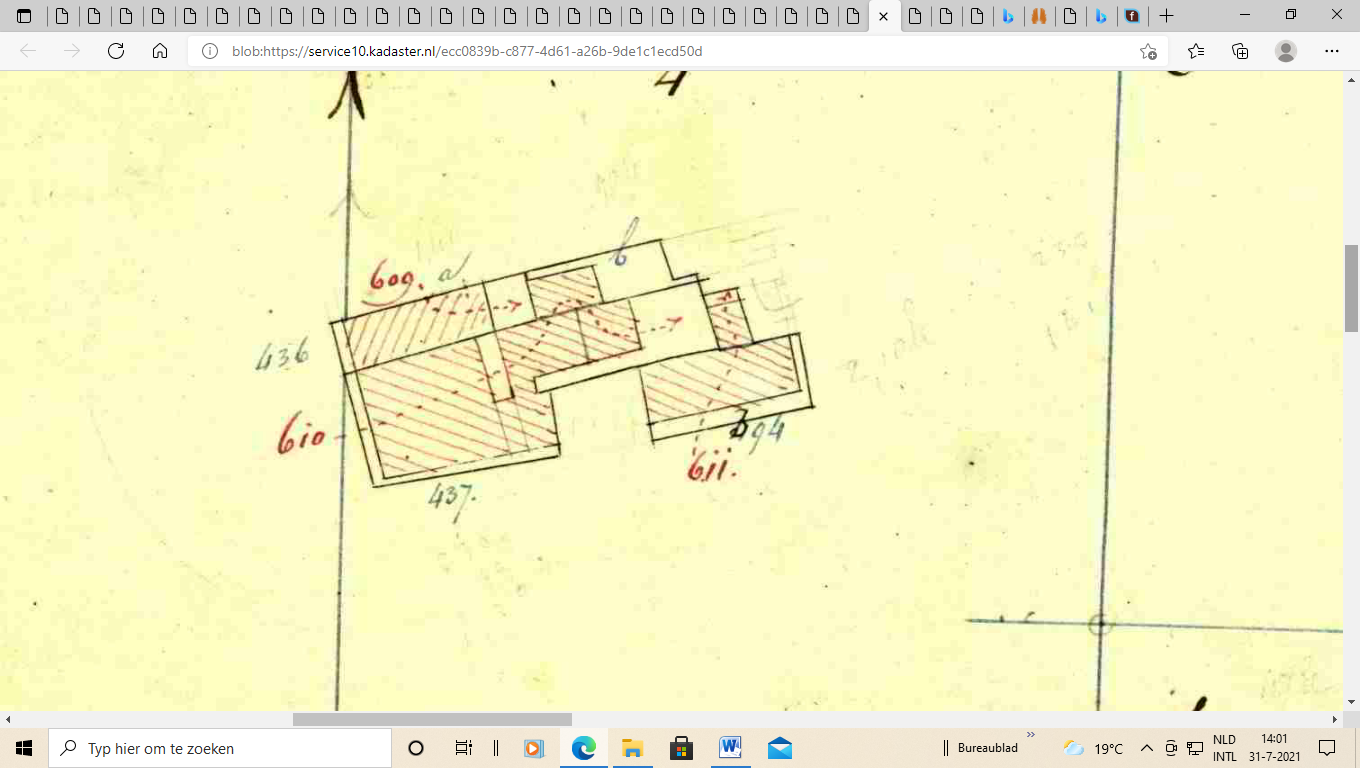 1846?A611Hendrik Balthazar Wilke657koopman1865A611Hendrik Balthazar Wilke663winkelier1892A1433Jan Herman Keutz1069winkelierPand wordt gesplitst en verbouwd ( 1897)verkoop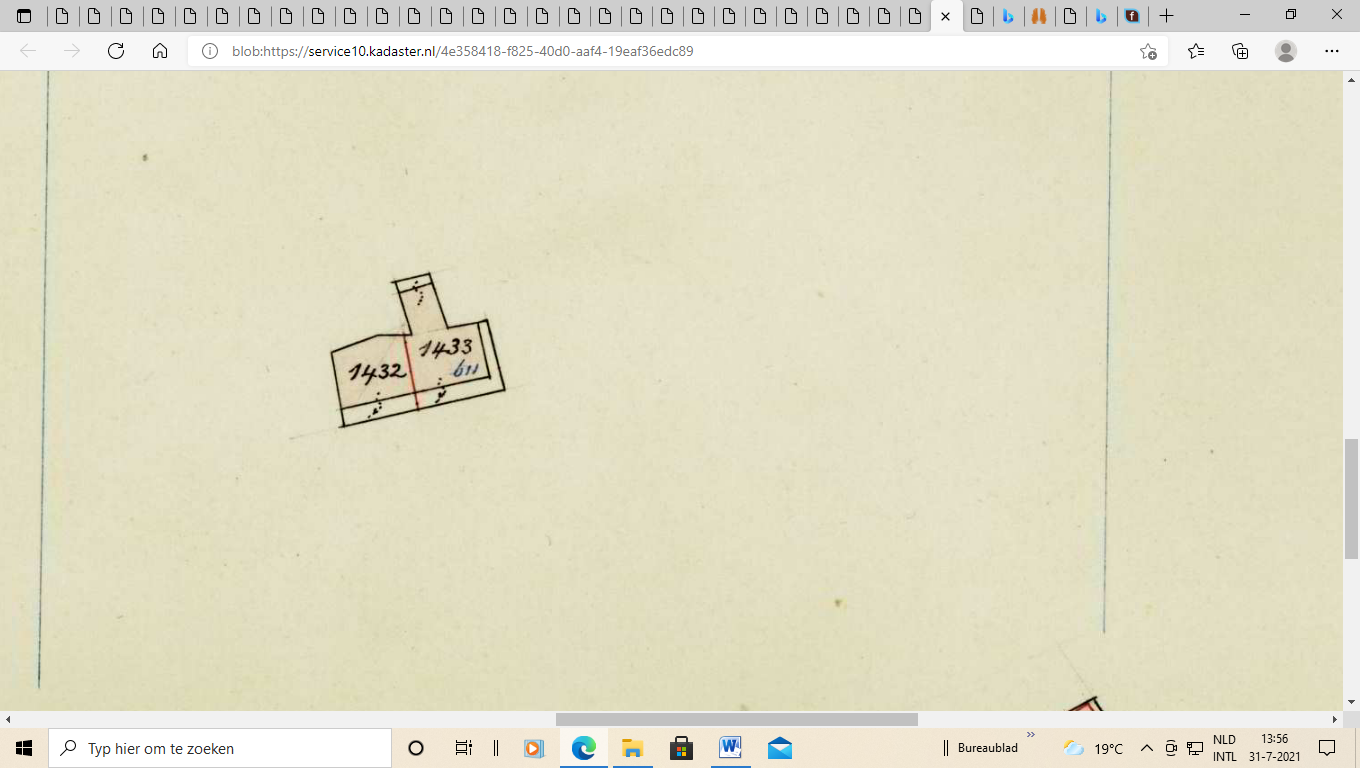 1902A1433Jan Haasjes en Wubbigjen ten Klooster1195Gepensioneerd veldwachterverkoop1915A1433Albert Schaapman en Gerrigje Eikenaar1463Logement en stalhouderveiling1953A1433Gerard Moeken2286metselaar1965A1433Gerard MoekenInwendig verbouwdverkoop1965A1433Lambert Derksz Smit2330Rijwielhandelaar en koopmanWoont Hoogstraat 5verkoop1979A1433Gemeente Hasselt26301993A3939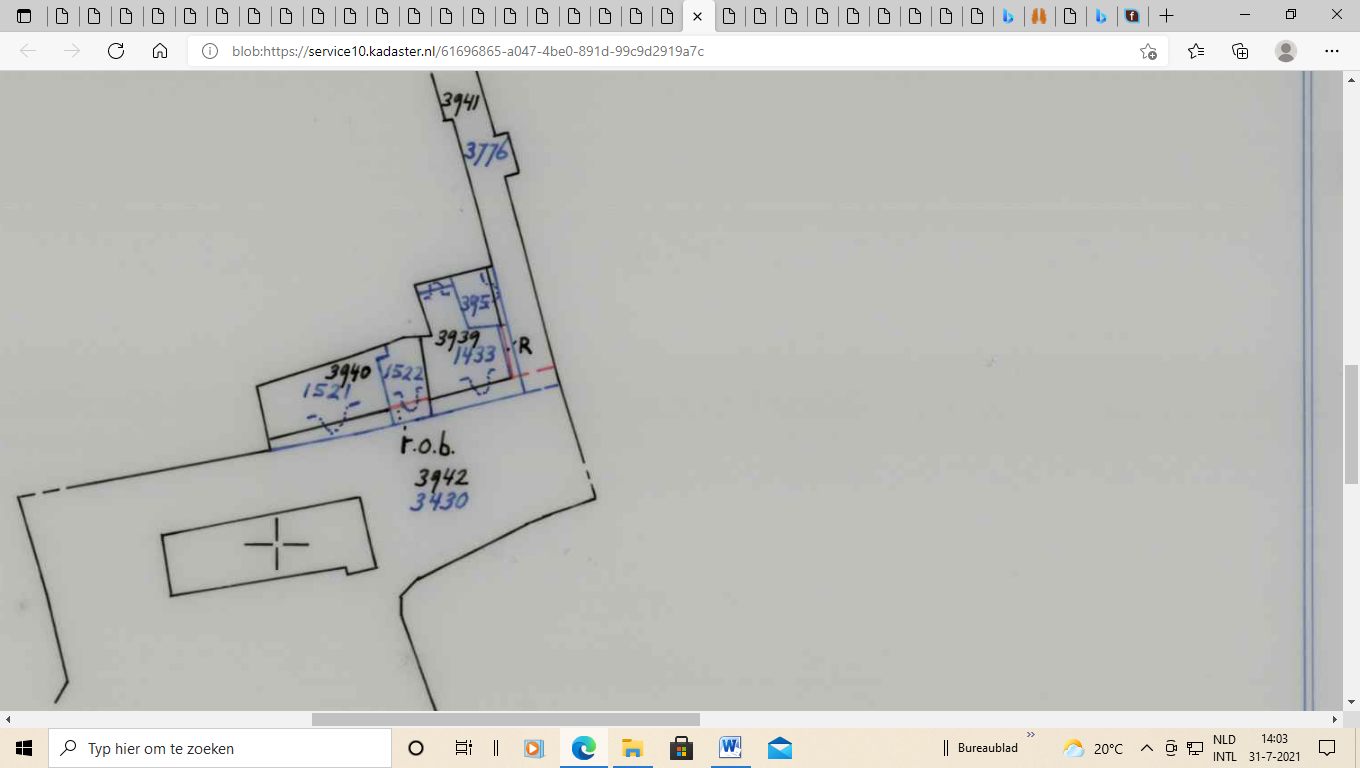 ??nuA3939H. Poelarends                              31-07-2021H. Poelarends                              31-07-2021